                                                 Ekipno natjecanje u rješavanju 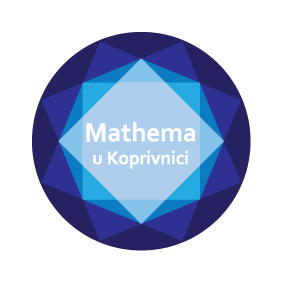                                          zadataka iz matematikeUPUTSTVA: U zadacima od 5. do 10. potrebno je rješenje upisati na listić za odgovore.                      Priznaje se samo točno rješenje.                      U zadacima od 1. do 4.  i od 11. do 24  potrebno je zacrniti kružić ( na listiću za                        odgovore) za koji mislite da je točan odgovor. Kružić zacrnite tek kada ste 100%                         sigurni da je to vaš odgovor. Ako se zacrni više kružića vaš zadatak će biti                         bodovan kao da nije ni rješavan.                       Nije dozvoljena uporaba džepnog računala, mobitela niti bilo kakvih priručnika.                      Natjecanje traje  80 minuta.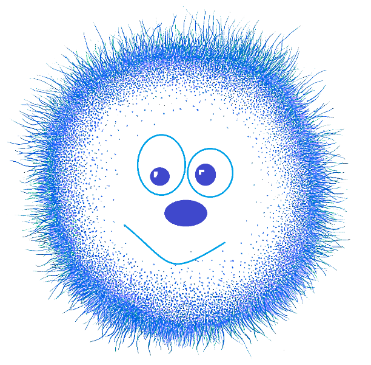                                                                                                Sretno!Zadaci za 1 bod:Najmanji prirodni broj je:A)   0            	B)   1			C)   2               	D)   3           		E)   4Koliko višekratnika ima svaki broj?A)   jednog         B)   točno dva     	C)   beskonačno mnogo      D)   niti jednog       E)   petNajdulja stranica pravokutnog trokuta naziva se:A)   krak             B)   kateta                C)   stranica              D)   hipotenuza          E)   osnovicaMatematičar koji je pronašao način kako u nizu prirodnih brojeva izdvojiti proste brojeve je:      A)   Gauss           B)   Eratosten         C)   Pitagora             D)   Google           E)   TalesZadaci za 2 boda:Izračunaj   ( 38 · 183  ̶  38 · 96 + 87 · 62 ) : 29         6.  Izračunaj   2054  ̶  54 · ( 28 · 123  ̶  122 · 28 )         7.  Izračunaj   77 · 404 + 404 · 24  ̶  ( 4000  ̶  132 · 15 ) : 5         8.  Izračunaj   ( 38 · 253  ̶  5064 ) : ( 62 · 253  ̶  15660 )         9.  Izračunaj   ( 241 · 35  ̶  15085 : 35 ) : 12 + 33       10.  Izračunaj   391 : ( 35 · 5  ̶  4 · 38 )  ̶  ( 28 : 4 + 3 ) : 2Zadaci za 3 boda: 11. Parkiralište ima 10 mjesta za parkiranje. U 10:00 h su tri mjesta zauzeta (vidi sliku).               Svakih pet minuta na parkiralište dolaze dva automobila, a svakih osam minuta               jedan automobil odlazi s parkirališta. U koliko će sati sva mjesta na parkiralištu biti              zauzeta?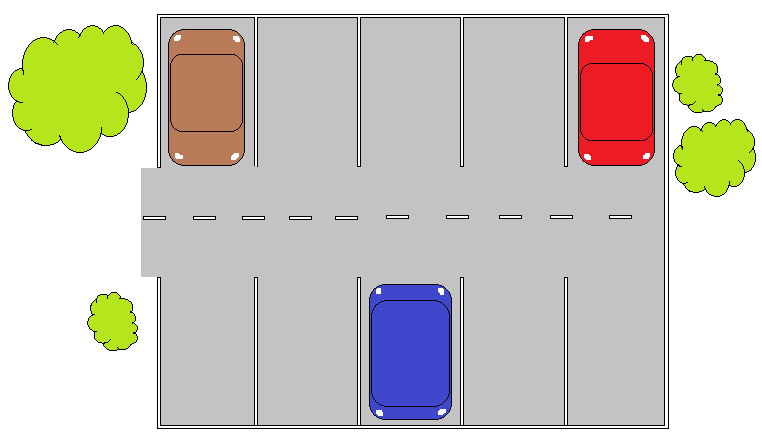 A)   10:15 hB)   10:16 hC)   10:20 hD)   10:24 hE)    10:25 h12. Ivan je niži od Tina za 5 cm, Tin je niži od Marka za 1 dm, Marko je niži od  Filipa za 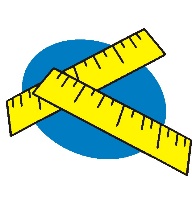        pola metra, a Filip je viši od Hrvoja za 110 mm.             Kolika je razlika u visini između Hrvoja i Ivana?     A)   54 cm            B)   55 cm            C)   56 cm            D)   57 cm            E)   58 cm13. U Sanjinoj školi su promijenili vrijeme početka nastave i trajanje školskih odmora.        Sutra će nastava započeti u 7:25 h, a svaki odmor će trajati 13 minuta.        U koliko sati će završiti četvrti sat?A)   10:19 h             B)   10:35 h             C)   10:49 h             D)   11:04 h             E)   11:15 h  14. Pravokutnik ABCD podijeljen je na kvadratiće od kojih je deset obojano                crvenom bojom. Ako obojimo tri dvanaestine pravokutnika ABCD plavom                  bojom i tri petnaestine pravokutnika ABCD žutom bojom, koliko će                kvadratića ostati neobojeno?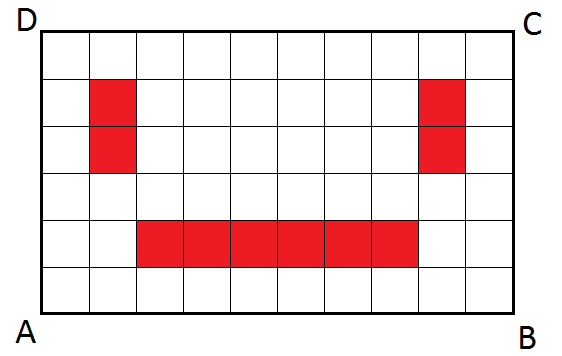                        A)   20                           B)   21                       C)   22                       D)   23                       E)   2415. Koliki je zbroj brojeva koje treba upisati u kvadratiće na slici tako da naznačeno               množenje bude točno?    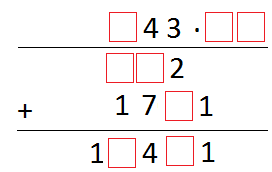 A)   29                 B)   30                  C)   31                    D)   32                     E)   3316. Koji od osjenčanih likova na slici ima najveću površinu?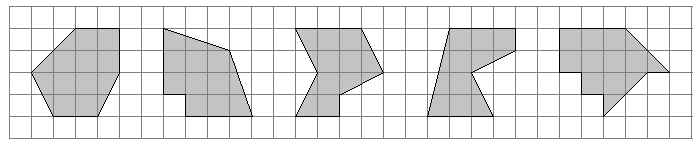     A)                       B)                      C)                       D)                         E)17. Koliko ima kvadrata na slici? 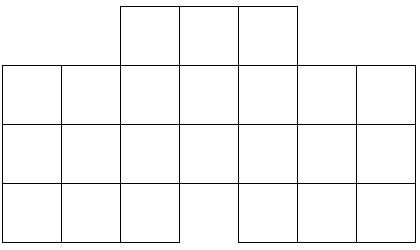                     A)   31                             B)   32                    C)   36                             D)   37                    E)   38Zadaci za 4 boda: 18. Zbroj triju prirodnih brojeva je 720. Drugi broj je 2 puta veći od prvog broja        i za 105 manji od trećeg broja.        Kolika je razlika između najvećeg i najmanjeg od tih brojeva?A)   226                 B)   228                   C)   230                 D)   232                  E)   23419. Jurica je odlučio štedjeti novac kako bi mogao kupiti igračku koja košta 153 kune.          Do sada je uštedio 85 kuna. Njegova sestra mu je odlučila dati 4/5 onoga što je       ona uštedjela pa je Jurica sad imao točno onoliko koliko mu treba za kupiti         igračku. Koliko su uspjeli uštedjeti zajedno Jurica i njegova sestra?A)   142 kn           B)  148 kn               C)  154 kn             D)   160 kn              E)  170 kn20. Koliko stupnjeva ima kut α na slici ako je α + β + γ = 132°  i  α + γ = 97° ?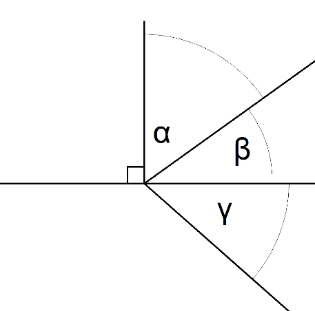 53°                               B)  54°C)  55°                               D)  56°E)  57°21. Loptica u dućanu košta 12 kuna. Šimun je kupio žute i zelene loptice za 900  kuna. 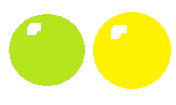        Koliko je kupio žutih loptica, ako znamo da je kupio 27 zelenih? A)   53                  B)   48                  C)   42                 D)   32               E)   24           22. Koliko nam je potrebno znamenki za ispisivanje prvih 180 prirodnih brojeva?A)   180               B)   270                C)  332                D)   412              E)   43223. Tri četvrtine kilograma jabuka koštaju 9 kuna, a dvije trećine kilograma                    šljiva 24 kune. Koliko koštaju zajedno 1 kg jabuka i 1 kg šljiva? A)   35 kn            B)   36 kn             C)   42 kn            D)   48 kn           E)   56 kn24. Kutovi α i β su sukuti. Ako je jedan od njih četiri puta veći od drugog, kolika je                     njihova razlika? A)   80°               B)   102°               C)   108°            D)   110°             E)   112°